AMENDED AND RESTATED BYLAWS OFWISCONSIN SWIMMING, INC.(a Local Swimming Committee of USA Swimming, Inc.)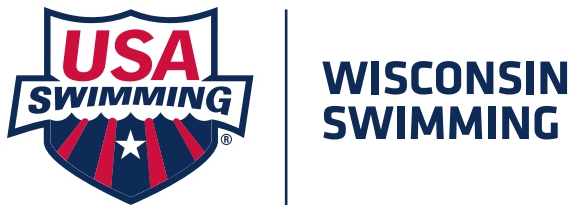 These Bylaws to be effective 1/1/2020.TABLE OF CONTENTSARTICLE 1	5NAME, OBJECTIVES, TERRITORY AND JURISDICTION	51.1	NAME	51.2	OBJECTIVES	51.3	GEOGRAPHIC TERRITORY	51.4	JURISDICTION	51.5	COMPLIANCE WITH USA SWIMMING AGREEMENTS	5ARTICLE 2	5MEMBERSHIP	52.1	MEMBERS	52.2	MEMBERS’ RESPONSIBILITIES	5ARTICLE 3	5DUES AND FEES	53.1	MEMBERSHIP FEES	53.2	SANCTION, APPROVAL AND OTHER FEES	53.3	FAILURE TO PAY	6ARTICLE 4	6HOUSE OF DELEGATES	64.1	MEMBERS	64.2	ELIGIBILITY	64.3	DOUBLE VOTE PROHIBITED	64.4	VOICE AND VOTING RIGHTS OF MEMBERS	64.5	DUTIES AND POWERS	64.6	ANNUAL AND REGULAR MEETINGS	74.7	SPECIAL MEETINGS	74.8	MEETING LOCATION AND TIME	74.9	OPEN MEETINGS/CLOSED SESSIONS	74.10	QUORUM	74.11	VOTING	74.12	PROXY VOTE	74.13	MAIL/EMAIL VOTING	74.14	NOTICES	8ARTICLE 5	8BOARD OF DIRECTORS	85.1	MEMBERS	85.3	EX-OFFICIO MEMBERS	85.4	LIMITATIONS -	95.5	VOICE AND VOTING RIGHTS OF BOARD MEMBERS	95.6	DUTIES AND POWERS	95.7	MEETINGS	95.8	PARTICIPATION THROUGH COMMUNICATIONS EQUIPMENT	105.9	REGULAR MEETINGS	105.10	SPECIAL MEETINGS	105.11	QUORUM	105.12	VOTING	105.13	PROXY VOTE	105.14	ACTION BY WRITTEN CONSENT	105.15	MAIL/EMAIL VOTE	105.16	NOTICES -	10ARTICLE 6	10OFFICERS AND DIRECTORS	106.1	OFFICERS	106.2	OTHER DIRECTORS	106.3	ELIGIBILITY	116.4	DOUBLE VOTE PROHIBITED	116.5	OFFICES SPLIT OR COMBINED	116.6	TERMS OF OFFICE	116.7	DUTIES	116.8	RESIGNATIONS	126.9	VACANCIES AND INCAPACITIES -	126.10	REMOVAL OF DIRECTORS	126.11	OFFICERS’ POWERS GENERALLY	126.12	DEPOSITORIES AND BANKING AUTHORITY	12ARTICLE 7	13DIVISIONS, COMMITTEES AND COORDINATORS	137.1	DIVISIONAL ORGANIZATION AND JURISDICTIONS, STANDING COMMITTEES AND COORDINATORS	137.2	ELECTED, EX OFFICIO AND APPOINTED CHAIRS AND COORDINATORS	137.3	COMMITTEES	137.4	STANDING COMMITTEES & COORDINATORS	13ARTICLE 8	18ANNUAL AUDIT, REPORTS AND REMITTANCES	18ARTICLE 9	18ORGANIZATION, AMENDMENT OF BYLAWS AND DISSOLUTION	189.1	NON-PROFIT AND CHARITABLE PURPOSES	189.2	DEDICATION OF ASSETS, ETC	189.3	AMENDMENTS	199.4	DISSOLUTION	19ARTICLE 10	19INDEMNIFICATION	1910.1	INDEMNITY	1910.2	EXCLUSION	1910.3	INDEMNIFIED PERSONS	1910.4	EXTENT OF INDEMNITY	1910.5	SUCCESSORS, ETC	19ARTICLE 11	20PARLIAMENTARY AUTHORITY	2011.1	ROBERT’S RULES	20ARTICLE 12	20MISCELLANEOUS	2012.1	EFFECT OF STATE LAW CHANGES (SEVERABILITY)	2012.2	FISCAL YEAR	2012.3	TAX STATUS; INTERPRETATION OF BYLAWS	20ARTICLE 13	20[Intentionally Deleted]	20ARTICLE 14	20CONVENTIONS AND DEFINITIONS	2014.1	CONVENTIONS	2014.2	DEFINITIONS	21Bylaws of Wisconsin Swimming, Inc.To the extent these required bylaws conflict with applicable law, applicable law prevails.ARTICLE 1NAME, OBJECTIVES, TERRITORY AND JURISDICTION1.1	NAME	 - The name of the corporation shall be Wisconsin Swimming, Inc. (WISI)1.2	OBJECTIVES	 - The objectives and primary purpose of WISI shall be the education, instruction and training of individuals to develop and improve their capabilities in the sport of swimming. WISI shall promote swimming for the benefit of swimmers of all ages and abilities, in accordance with the standards, rules, regulations, policies and procedures of FINA, USA Swimming, and WISI and its Articles of Incorporation.1.3	GEOGRAPHIC TERRITORY	 - The geographic territory of WISI is as set forth in Article 603 of the USA Swimming Rules and Regulations. 1.4	JURISDICTION 	- WISI shall have jurisdiction over the sport of swimming as delegated to it as a Local Swimming Committee by USA Swimming to conduct swimming programs consistent with WISI’s objectives and those of USA Swimming and to sanction, approve, observe and oversee competitive swimming events within the Territory and to conduct competitive swimming events within the Territory, its Region and its Zone (as those terms are defined in Part Six of the USA Swimming Rules and Regulations). WISI shall discharge faithfully its duties and obligations as a Local Swimming Committee of USA Swimming in accordance with these Bylaws, the USA Swimming Rules and Regulations and all applicable policies and procedures.  1.5	COMPLIANCE WITH USA SWIMMING AGREEMENTS - WISI shall comply with all agreements between WISI and USA Swimming.ARTICLE 2	MEMBERSHIP2.1	MEMBERS	 - The membership of WISI shall consist of the clubs, organizations and individuals who have registered with WISI as set forth in the USA Swimming Corporate Bylaws, including the optional category of seasonal athlete membership. 	.1	Members - A Member’s status is subject to the Member’s continued satisfaction of the criteria for membership and compliance with the Member’s responsibilities under these Bylaws, the USA Swimming Corporate Bylaws, the rules, regulations, policies, procedures and code of conduct of WISI and USA Swimming. 	.2	Membership A Privilege Not A Right	 - Membership in WISI and USA Swimming is a privilege and shall not be interpreted as a right. Membership may be terminated by the National Board of Review or the U.S. Center for SafeSport in accordance with Part Four of the USA Swimming Rules and Regulations.2.2	MEMBERS’ RESPONSIBILITIES		.1	Compliance	 - Each Group and Individual Member shall abide by the codes of conduct and ethics, policies, procedures, rules and regulations adopted by USA Swimming and WISI, including its obligations and responsibilities set forth in these Bylaws. 	.2	Responsibility for Infractions	 - A Group Member or Individual Member, as defined in USA Swimming Corporate Bylaws, may be held responsible for infractions of the policies, procedures, rules, regulations or codes of conduct or ethics adopted by USA Swimming or WISI, including its responsibilities as set forth in these Bylaws. ARTICLE 3	DUES AND FEES3.1	MEMBERSHIP FEES - Membership fees shall be as established in the USA Swimming Corporate Bylaws. Local fees, as permitted, shall be as established by the WISI Board of Directors.3.2	SANCTION, APPROVAL AND OTHER FEES		.1	Sanction and Approval Fees	 - The WISI Board of Directors shall establish reasonable fees, procedures, and documentation required of an applicant for a sanction or approval for, or observation of, a swimming competition to be conducted within the Territory.	.2	Service Charges	 - In addition to, or in place of, a sanction or approval fee, the WISI Board of Directors may establish a reasonable service charge consistent with the nature of the event. 	.3	Payment	 - Each applicant for a sanction, approval or observation shall submit with its application the fees and any service charges specified by WISI. If any of the sanction or approval fees or service charges are due at a time following the submission for sanction or approval, the applicant shall promptly pay those fees or service charges to WISI when due in accordance with WISI’s fee schedule. 	.4	Fines - The WISI Board of Directors may establish fines for noncompliance with policies adopted by the WISI House of Delegates and/or the Board of Directors.3.3	FAILURE TO PAY - Membership rights may be suspended in accordance with the USA Swimming Corporate Bylaws (Delinquent Dues and Fees).	ARTICLE 4	HOUSE OF DELEGATES4.1	MEMBERS	 - The House of Delegates of WISI shall consist of the Group Member Representatives, the Board of Director Members, the Non-Athlete At-Large House Members, and Athlete At-Large House Members appointed.	.1	Group Member Representatives- Each Group Member in good standing shall appoint from its membership two Group Member Representatives, one of whom must be an athlete, and one or more alternates for each. The appointment shall be in writing, addressed to the Secretary of WISI and duly certified by the chief executive officer or secretary of the appointing Group Member. The appointing Group Member may withdraw one or more of its Group Member Representatives or one or more of its alternates and substitute new Group Member Representatives or new alternates by written notice, addressed to the Secretary of WISI and signed by the chief executive officer or secretary of the appointing Group Member. The representatives of any Group Member are not required to be Individual Members of WISI or USA Swimming.	.2	Board of Directors - Board of Director Members as designated in Section 5.	.3	Non-Athlete AT-LARGE House Members	 - Up to ten (10) non-athlete members of the House of Delegates may be appointed as At-Large House Members by the General Chair with the advice and consent of the Board of Directors. At-Large House Members shall hold office from the date of appointment through the conclusion of the annual meeting of the House of Delegates following such appointment or until their successors are appointed to the House of Delegates.	.4	ATHLETE at-Large House Members - A sufficient number of athletes to ensure that Athlete Members constitute at least 20% of the voting membership of the House of Delegates shall be appointed by the General Chair with advice and consent of the Board of Directors and shall hold office from the date of appointment through the conclusion of the annual meeting of the House of Delegates following such appointment or until their successors are appointed to the House of Delegates.	4.2	ELIGIBILITY	 - Only Individual Members in good standing shall be eligible to be elected or appointed as at-large members of the House of Delegates. 4.3	DOUBLE VOTE PROHIBITED - 	An Individual Member entitled to vote in House of Delegates meetings may only have one vote regardless of the number of positions held by such member.4.4	VOICE AND VOTING RIGHTS OF MEMBERS	 - The voice and voting rights of members of the House of Delegates and of individuals shall be as follows: 	.1	Group Member Representatives, Board Members, AND At-Large House Members 	 - Each of the Group Member Representatives, the Board Members, and the At-Large House Members shall have both voice and vote in meetings of the House of Delegates.	.2	Individuals - Individuals who are not members of the House of Delegates may attend open meetings of the House of Delegates and its committees and be heard at the discretion of the presiding officer. 4.5	DUTIES AND POWERS	 - The House of Delegates shall oversee the establishment of policies, procedures and programs. In addition to the duties and powers prescribed in the USA Swimming Rules and Regulations, USA Swimming Corporate Bylaws, or elsewhere in these Bylaws, the House of Delegates shall: .1	Elect the officers, and the committee chairs and coordinators listed in Articles 6 and 7;.2	Elect alternates to the USA Swimming House of Delegates in accordance with the USA Swimming Corporate Bylaws;.3	Review, modify and adopt the annual budget of WISI recommended by the Board of Directors;.4	Call regular and special meetings of the House of Delegates;.5	Ratify or prospectively modify or rescind policy and program established by the Board of Directors, except any action or authorization by the Board of Directors with respect to contracts or upon which any person may have relied shall not be modified or rescinded;.6	Establish joint administrative committees, or undertake joint activities with other sports organizations where deemed helpful or necessary by WISI;.7	Amend the Bylaws of WISI in accordance with Section 9.3; and.8	Remove from office any persons elected by the House of Delegates (Board Members, or committee chairs or coordinators) who have failed to attend to their official duties or member responsibilities or have done so improperly, or who would be subject to penalty by the National Board of Review for any of the reasons set forth in Article 404 of USA Swimming Rules and Regulations. However, no such individual may be removed without receiving thirty (30) days’ written notice by the Secretary or other officer designated by the House of Delegates specifying the alleged deficiency in the performance of the member’s responsibilities or specific official duties or other reason and an opportunity to respond in writing within twenty (20) days to such allegations. 4.6	ANNUAL AND REGULAR MEETINGS	 - The annual meeting of the House of Delegates of WISI shall be held in the spring. Regular meetings of the House of Delegates may be held on the fourth Tuesday of the months of January and October.4.7	SPECIAL MEETINGS	 - Special meetings of the House of Delegates may be called by the Board of Directors or the General Chair. Should the Board of Directors or the General Chair fail to call the annual or scheduled regular meetings or should a special meeting be appropriate or helpful, a meeting of the House of Delegates may be called by a petition signed by at least five (5) group members of the House of Delegates.4.8	MEETING LOCATION AND TIME	 - All meetings of the House of Delegates shall take place at a site within the Territory. The House of Delegates or the Board of Directors shall determine the location and time of all meetings of the House of Delegates.4.9	OPEN MEETINGS/CLOSED SESSIONS	 - House of Delegates meetings shall be open to all members of WISI. Issues pertaining to personnel, disciplinary action, legal, tax or similar affairs of WISI shall be deliberated and decided in a closed session which only House of Delegates members may attend. By a majority vote, the House of Delegates may decide to go into closed session on any matter deserving of confidential treatment or of personal concern to any member of the House of Delegates.4.10	QUORUM	 - A quorum of the House of Delegates shall consist of those members present and voting.4.11	VOTING	 - Except as otherwise provided in these Bylaws or the Parliamentary Authority, all motions, orders and other propositions coming before the House of Delegates shall be determined by a majority vote. 4.12	PROXY VOTE	 - Voting by proxy in any meeting of the House of Delegates shall not be permitted.4.13	MAIL/EMAIL VOTING	.1 	MAIL VOTE	 - Any action which may be taken at any regular or special meeting of the House of Delegates, except elections, removal of Board Members, elected committee chairs or coordinators and amendments of these Bylaws, may be taken without a meeting.  If an action is taken without a meeting, the Secretary, by first class mail, postage prepaid, shall distribute a written ballot to every member of the House of Delegates entitled to vote on the matter.  The ballot shall set forth the proposed action, provide an opportunity to specify approval or disapproval, and provide a reasonable time (but in no event less than the period specified in Section 4.13.2 within which to return the ballot to the Secretary.  Action by written ballot shall be valid only when the number of votes cast in favor of the proposed action within the time period specified constitutes a majority of the votes entitled to be cast.	.2	EMAIL VOTE - The Secretary or designee, by the General Chair, shall send an email to every member of the House of Delegates entitled to vote on the matter. The email shall set forth the proposed action, provide an opportunity to specify approval or disapproval, or in the event of a vote, for example to select Meet Host(s) or Meet sites(s), to specify one or more options, and to provide a reasonable time period, but in no event less than fifteen (15) calendar days within which to send a return email vote to the Secretary or designee. Action by email shall be valid only when the number of votes cast for approval or selection of the proposed action within the time period specified constitutes a majority of the votes cast.4.14	NOTICES		.1	Time	 - Not less than twenty (20) days’ written notice shall be given to each member of the House of Delegates for any annual, regular or special meeting of the House of Delegates. See Section 14.1.3 for the various permitted means of notice.	.2	Information	 - The notice of a meeting shall contain the time, date and site. For special meetings of the House of Delegates, the expected purpose (which may be general) of the meeting shall be stated. If an expected purpose is the amendment of the Bylaws, a copy of the proposed amendment shall be included in the notice. Failure to have included in the notice any germane amendments subsequently adopted by the House of Delegates at the noticed meeting shall not be the basis for any claim that the amendments as so adopted are invalid.ARTICLE 5	BOARD OF DIRECTORS5.1	MEMBERS	 - The Board of Directors shall consist of the following officers, committee chairs, coordinators and representatives of WISI, together with those additional members designated in Sections 5.2 and 5.3: 	.1	General Chair	.2	Administrative Vice-Chair	.3	Finance Vice-Chair	.4	Coach Representatives (2)	.5	Athlete Representatives (2)	.6	Secretary	.7	Treasurer	.8	Senior Vice-Chair	.9	Age Group Vice-Chair	.10	Safe Sport Chair	.11	Operational Risk Coordinator	.12	Technical Planning Chair	.13	Officials Chair	.14	Athletes-at-Large [as needed]5.2	AT-LARGE BOARD MEMBERS – A sufficient number of athletes shall be elected as-Large Board Members such that athletes constitute at least twenty per cent (20%) of the Board of Directors at any given time (taking into account the Athlete Representatives).  The Athlete-at-Large Board Members shall meet the same requirements and be elected at the same time and in the same manner as the Athlete Representatives set forth in Section 6.2.1.  All At-Large Board Members shall hold office from the date of their election or appointment through the conclusion of the second annual meeting of the House of Delegates following such election or appointment, or until their successors are elected or appointed.5.3	EX-OFFICIO MEMBERS	- - The following persons shall be ex-officio members of the Board of Directors: .1	The Immediate Past General Chair of WISI, if an Individual Member in good standing;.2	Members of the USA Swimming Board of Directors who are Individual Members in good standing; and.3	USA Swimming Committee Chairs who are Individual Members in good standing..4	Records Coordinator.5	Rules Chair.6	Diversity Coordinator.7	Meet Sanction Coordinator.8	Athlete Coordinator5.4	LIMITATIONS	 - .1	No more than three (3) members of any Group Member shall serve as voting members on the Board of Directors at any time. This limitation shall be applied separately as to Athlete Members and Non-Athlete Members..2	No employee of WISI may serve as a voting member of the Board of Directors. 5.5	VOICE AND VOTING RIGHTS OF BOARD MEMBERS	 - The voice and voting rights of Board Members and individuals shall be as follows:	.1	Board Members	 - Each Board Member (other than the ex-officio members) shall have both voice and vote in meetings of the Board of Directors and its committees.	.2	Ex-officio Board Members	 - Unless entitled to vote under another provision of these Bylaws, the ex-officio members shall have voice but no vote in meetings of the Board of Directors and its committees.	.3	General	 - Anyone may attend open meetings of the Board of Directors and its committees and be heard at the discretion of the presiding officer. 5.6	DUTIES AND POWERS	 - The Board of Directors shall act for WISI and the House of Delegates during the intervals between meetings of the House of Delegates, except that it shall not remove a Board Member, or other person not appointed by the Board of Directors or amend these Bylaws. Any actions taken are subject to the exercise by the House of Delegates of its powers of ratification or prospective modification or rescission. In addition to the powers and duties prescribed in the USA Swimming Rules and Regulations or elsewhere in these Bylaws, the Board of Directors shall have the power and it shall be its duty to:.1	Establish and direct policies, procedures and programs for WISI;.2	Oversee the conduct by the officers and staff of WISI of the day-to-day management of the affairs of WISI;.3	Elect Athlete At-Large Board Members if they are not elected in a timely fashion;.4	Provide advice and consent to appointments proposed by the General Chair as required under these Bylaws or the WISI Policies and Procedures;.5	Cause the preparation and presentation to the House of Delegates of the annual budget of WISI and make a recommendation to the House of Delegates concerning the approval or disapproval thereof;.6	Approve the annual review/audit;.7	Call regular or special meetings of the Board of Directors or the House of Delegates;.8	Retain such independent contractors and employ such persons as the Board shall determine are necessary or appropriate to conduct the affairs of WISI;.9	Appoint other officers, agents, or committees or coordinators, to hold office for the terms specified. These appointees shall have the authority and perform the duties as provided in these Bylaws, the WISI Policies and Procedures or as may be provided in the resolutions appointing them, including any powers of the Board of Directors as may be specified, except as may be inconsistent with any other provision of these Bylaws. To the extent not provided elsewhere in these Bylaws, the Board of Directors may delegate to any officer, agent, or committee or coordinator the power to appoint any such subordinate officers, agents, or committees or coordinators and to prescribe their respective terms of office, authorities and duties; and.10 	Remove from office any Board Members, committee chairs, or committee members or coordinators of WISI who were appointed/elected by the Board and who have failed to attend to their official duties or member responsibilities or have done so improperly, or who would be subject to penalty by the National Board of Review for any of the reasons set forth in Part Four of the USA Swimming Rules and Regulations. However, no At-Large Board Member, or committee chair or coordinator may be removed without receiving the thirty (30) days’ written notice specifying the alleged deficiency in the performance of the member’s responsibilities or specific official duties or other reasons and an opportunity to respond in writing within twenty (20) days to such allegations. 5.7	MEETINGS - Board of Directors meetings shall be open. Matters relating to personnel, disciplinary action, legal, taxation or similar affairs shall be deliberated and decided in a closed session which only Board Members are entitled to attend. By a majority vote on a motion of a question of privilege, the Board of Directors may decide to go into closed session on any matter deserving of confidential treatment or of personal concern to any member of the Board of Directors.5.8	PARTICIPATION THROUGH COMMUNICATIONS EQUIPMENT	 - Members of the Board of Directors may participate in meetings of the Board of Directors through conference equipment by means of which all persons participating in the meeting can hear each other at the same time. Participation by such means shall constitute presence at a meeting.5.9	REGULAR MEETINGS	 - Regular meetings of the Board of Directors shall be held in accordance with a schedule adopted by the Board of Directors.5.10	SPECIAL MEETINGS	 - Special meetings of the Board of Directors may be called by the General Chair. Should the Board of Directors or the General Chair fail to call regular meetings, or should a special meeting be appropriate or helpful, a meeting of the Board of Directors shall be called at the written request of any three (3) Board Members.5.11	QUORUM	 - A quorum of the Board of Directors shall consist of a majority of the voting members.5.12	VOTING	 - Except as otherwise provided in these Bylaws or the Parliamentary Authority, all motions, orders and other propositions coming before the Board of Directors shall be determined by a majority vote. A motion, order or other proposal the effect of which is to override policy or program established by the House of Delegates shall be determined by a two-thirds vote after at least fourteen (14) days’ written notice. 5.13	PROXY VOTE	 - Voting by proxy in any meeting of the Board of Directors shall not be permitted.5.14	ACTION BY WRITTEN CONSENT	 - Any action required or permitted to be taken at any meeting of the Board of Directors may be taken without a meeting if all the Board Members entitled to vote consent to the action in writing and the written consents are filed with the records of the respective meetings. These consents shall be treated for all purposes as votes taken at a meeting.5.15	MAIL/EMAIL VOTE	 - Any action which may be taken at any regular or special meeting of the Board of Directors, except elections, or removals of appointed Board members, committee chairs and members, may be taken without a meeting. If an action is to be taken without a meeting, the Secretary, by first class mail, postage prepaid, or email, shall distribute a ballot to every Board Member entitled to vote on the matter. The ballot shall set forth the proposed action, provide an opportunity to specify approval or disapproval, and provide a reasonable time (but in no event less than the period specified in Section 4.13.2) within which to return the ballot to the Secretary. Action by ballot shall be valid only when the number of votes cast in favor of the proposed action within the time period specified constitutes a majority of the votes entitled to be cast.5.16	NOTICES	 -	.1	Time	 - Not less than six (6) days’ written notice shall be given to each Board Member for any annual, regular or special meeting of the Board of Directors. (See Section 14.1.3 for the permitted means of notice.)	.2	Information	 - The notice of a meeting shall contain the time, date and site and in the case of special meetings, the expected purpose.ARTICLE 6	OFFICERS AND DIRECTORS6.1	OFFICERS - The officers shall be as listed herein and shall be elected by the House of Delegates at its annual meeting.  Positions shall be elected in a staggered manner in odd-numbered and even-numbered years as designated.	.1	General Chair (Odd-numbered)	.2	Administrative Vice-Chair (Even-numbered)	.3	Finance Vice-Chair (Odd-numbered)	.4	Senior Vice-Chair (Even-numbered) 	.5	Age Group Vice-Chair (Odd-numbered)	.6	Secretary (Odd-numbered)	.7	Treasurer (Position filled by LSC staff member who is not elected. Has voice but no vote.) 6.2	OTHER DIRECTORS	.1	Athlete Representatives -  Two (2) Athlete Representatives shall be elected, one each year for a two (2) year term or until his/her respective successor is elected.  At the time of election, the Athlete Representative must (a) be an Athlete Member or a Seasonal Athlete Member in good standing; (b) be at least sixteen (16) years of age or at least a sophomore in high school; (c) be currently competing, or have competed during the three (3) immediately preceding years, in the program of swimming conducted by WISI or another LSC; and (d) have his or her place of permanent residence in the Territory and expect to reside therein throughout at least the first half of the term (other than periods of enrollment in an institution of higher education).    The balloting shall take place at a meeting called for that purpose by the Senior Athlete Representative or the Athletes Committee, or failing that, at a time and in a manner designated by the Board of Directors.  The Athlete Representatives elected shall be determined by a majority of the Athlete Members and Seasonal Athlete Members in good standing present and voting who are thirteen (13) years of age or older.  The term of office for an elected Athlete Representative shall begin with the date of his/her election.  .2	Coach Representatives	 -	Two Coach Representatives shall be elected, one each year for a two-year term, or until a successor is elected. The election of the Coach Representative shall be conducted at a meeting timely called by the Senior Coach Representative or the Board of Directors, and determined by a majority of the Coach Members in good standing present and voting or, failing that, at a time and place and in a manner designated by the Board of Directors.			.3	Committee Chairs/Coordinators/At-Large Board Members -The following committee chairs/coordinators/at-large Board members shall be elected by the House of Delegates: Operational Risk Coordinator Technical Planning ChairSafe Sport ChairB.	The following committee chairs /coordinators/ at-large Board members shall be elected as follows:The Officials Chair shall be elected by the Officials Committee in accordance with WISI Policies and Procedures.(2)	The Athlete At-Large Board members shall be elected by the athletes at the same time as the Athlete Representatives.6.3	ELIGIBILITY - Only Individual Members of WISI in good standing shall be eligible to hold office and must maintain their eligibility throughout their term of office. 6.4	DOUBLE VOTE PROHIBITED - An Individual Member entitled to vote in Board of Directors meetings may only have one vote, regardless of the number of positions held by such Member. 6.5	OFFICES SPLIT OR COMBINED	 - 	.1	Office Held by Two Persons	 - Any office other than General Chair, Finance Vice-Chair and Treasurer, may be held jointly by two Individual Members. Two individuals who are sharing an office shall share one vote.	.2	Offices Combined	 - Any office other than General Chair may be combined with any other office except that the offices of Finance Vice-Chair and Treasurer may not be combined. 6.6	TERMS OF OFFICE	 -	.1	Term of Office	 - The terms of office of all members of the Board of Directors shall be two years.	.2	Commencement of Term	 - Except as noted elsewhere in these bylaws, each person elected or appointed to a position shall assume office on September 1 of the year of election or appointment and shall serve until a successor takes office.	.3	Consecutive Terms Limitation	 - Except for the Secretary and Treasurer and Officials Chair, no Individual Member who has served two successive terms shall be eligible for re-election or appointment to the same position until a lapse of one term. A portion of any term served to fill a vacancy in the position shall not be considered in the computation of this successive terms limitation. 6.7	DUTIES - The duties of the officers and other Board Members shall be to attend and participate in all meetings of the House of Delegates and the Board of Directors and as defined in these Bylaws, the WISI Policies and Procedures, and applicable state laws.6.8	RESIGNATIONS	 - Any officer may resign by submitting a written resignation to the General Chair or the Board of Directors specifying an effective date of the resignation. In the absence of a specified effective date, any such resignation shall take effect upon the appointment or election of a successor.6.9	VACANCIES AND INCAPACITIES	 - 	 .1	Office of General Chair	 - In the event of a vacancy in the office of General Chair, or of the General Chair’s temporary or permanent incapacity, the Administrative Vice-Chair shall become the acting General Chair until an election can be held at the next meeting of the House of Delegates to fill the remaining term, if any, of the former General Chair, or until the General Chair ceases to suffer from any temporary incapacity. While serving as acting General Chair, the Administrative Vice-Chair shall vacate the office of Administrative Vice-Chair, except in the case of the General Chair’s temporary incapacity. If the General Chair is to be absent from the Territory, the General Chair may, but is not obligated to, designate the Administrative Vice-Chair as acting General Chair for the duration of the absence.	.2	Offices of Athlete or Coach Representatives	 or any position electeD - In the event of a vacancy or of the permanent incapacity of a person holding the office of Athlete Representative or Coach Representative, or person who has been elected, the General Chair may appoint, with the advice and consent of the Board of Directors, an eligible member to serve the remainder of the term of office or until the respective body shall elect a successor.	.3	Determination of Vacancy or Incapacity	 - The determination of when an office becomes vacant or an officer becomes incapacitated shall be within the discretion of the Board of Directors or the House of Delegates with the advice and consent of the electing body. The determination as to when the General Chair is temporarily incapacitated shall be made, where the circumstances permit, by the General Chair and otherwise shall be within the discretion of the Board of Directors, subject to any subsequent action by the House of Delegates.6.10	REMOVAL OF DIRECTORS - Directors may be removed in accordance with 4.5.9 and 5.6.10 of these Bylaws. 6.11	OFFICERS’ POWERS GENERALLY	 - 	.1	Authority to Execute Contracts, Etc.	 - The General Chair, Administrative Vice-Chair, and Finance Vice-Chair each may sign and execute in the name of WISI deeds, mortgages, bonds, contracts, agreements or other instruments duly authorized by the WISI Policies and Procedures, the Board of Directors or the House of Delegates, except in cases where the signing and execution thereof shall be expressly delegated by the Board of Directors to another officer or agent, expressly requires two or more signatures or is required by law to be otherwise executed. Additional signing authority may be provided by standing resolutions of the Board of Directors or the House of Delegates.	.2	Additional Powers and Duties	 - Each officer shall have other powers and perform other duties as prescribed in the WISI Policies and Procedures or by the House of Delegates, the Board of Directors, the General Chair, the respective division chair, the delegating officer, or these Bylaws. 	.3	Delegation	 - Officers of WISI may delegate any portion of their powers or duties to an individual or a committee, except that neither the Finance Vice-Chair nor the Treasurer may delegate duties to the other without the consent of the Board of Directors. In addition, the authority to sign checks, drafts, orders of withdrawal or wire transfers shall not be delegated other than by the Board of Directors. Except as otherwise provided in these Bylaws and with the consent of the Board of Directors, any officer may delegate any portion of that officer’s powers or duties to the paid staff of WISI. A delegation of powers or duties shall not relieve the delegating officer of the ultimate responsibility to see that these duties and obligations are properly executed or fulfilled.6.12	DEPOSITORIES AND BANKING AUTHORITY	 - 	.1	Depositories, Etc.	 - All receipts, income, charges and fees of WISI shall be deposited to its credit in the banks, trust companies, other depositories or custodians, investment companies or investment management companies as the Board of Directors determines. 	.2	Signature Authority	 - All checks, drafts or other orders for the payment or transfer of money, and all notes or other evidences of indebtedness issued in the name of WISI shall be signed by the General Chair, the Treasurer or other officer or officers or agent or agents of WISI, and in the manner, as shall be determined by the Finance Vice-Chair, the Finance Committee or the Board of Directors.ARTICLE 7 	DIVISIONS, COMMITTEES AND COORDINATORS7.1	DIVISIONAL ORGANIZATION AND JURISDICTIONS, STANDING COMMITTEES AND COORDINATORS	 - The divisions of WISI shall each be chaired as indicated below with respective duties, jurisdiction and responsibilities described in the WISI Policies and Procedures. 	.1	Administrative Division	 - Administrative Vice-Chair.2	Age Group Division	 - Age Group Vice-Chair	.3	Senior Division	 - Senior Vice-Chair	.4	Finance Division	 - Finance Vice-Chair	.5	Athletes Division	 - Senior Athlete Representative	.6	Coaches Division	 - Senior Coach Representative7.2	ELECTED, EX OFFICIO AND APPOINTED CHAIRS AND COORDINATORSElected Chairs and Coordinators - Committee chairs and coordinators who are not Board members, but are elected by the House of Delegates, a committee or division, are as follows: none.Ex-officio Chair - Certain other committee chairs are designated ex-officio by virtue of an office currently held.Appointed Chairs AND Coordinators - The chairs of all other committees and all other coordinators shall be appointed by the General Chair with the advice and consent of the Board of Directors and the respective division chair. The appointed committee chair or coordinator shall assume office upon appointment, or the date designated by the General Chair, and shall serve until a successor is appointed and assumes office.7.3	COMMITTEES	 - In addition to the standing committees listed herein, the Board of Directors and the House of Delegates are each authorized to establish additional committees to meet programming needs. Except as otherwise provided in these Bylaws or the WISI Policies and Procedures, members of each committee shall be appointed by the General Chair with the advice and consent of the respective division chair and the chair of the committee. Athlete members of each committee shall be appointed by the General Chair with the advice of the Senior Athlete Representative. Athlete membership shall constitute at least twenty percent (20%) of the voting membership of every committee. The division chair shall be an ex-officio member, with voice and vote, of each committee within the respective division. 7.4	STANDING COMMITTEES & COORDINATORS.1	Athletes Committee	 - Chair - The Senior Athlete Representative or his/her designee shall be the chair of the committee.Members - The Athletes Committee shall consist of the Athlete Representatives and the Athlete At-Large Board members.  Duties - The Athletes’ Committee shall have general charge of the business and affairs of the Athletes of WISI, and shall undertake such activities (a) delegated to it by the Board of Directors or the General Chair or (b) undertaken by the Committee as being in the best interests of the Athlete Members, WISI, USA Swimming and the sport of swimming.	.2	Finance Committee	 - Chair - The chair shall be the Finance Vice-Chair.Members - The members of the Finance Committee shall be the Finance Vice-Chair, the Treasurer, General Chair, Administrative Vice Chair, at least one (1) additional non-athlete member, and a sufficient number of athletes so as to constitute at least twenty percent (20%) of the voting membership of the Committee.Duties - To develop, establish where so authorized, or recommend to the Board of Directors, and supervise the execution of policy regarding the investment of WISI’s working capital, funded reserves and endowment funds, within the guidelines, if any, established by the Board of Directors or the House of Delegates. The Finance Committee shall also regularly review WISI’s equipment needs (both operational and office) and the various methods available to finance the acquisition of any needed equipment and make a determination and recommendation of the best financing method. To conduct a review or audit or recommend an independent auditor to conduct the required annual review or audit of the books of Wisconsin Swimming. If conducted internally, a minimum of three (3) committee members with a sufficient number of athletes to constitute at least 20% of the voting membership, must conduct the review or audit. The Treasurer cannot be a member of the group performing the audit, but can be present to provide clarification, information and answer questions.  To submit the review or audit and other reports and make recommendations to the Board of Directors with regard thereto.To complete and submit any state and local reports and filings..3	NOMINATING Committee -	A.	CHAIR - The Chair shall be elected annually by the Nominating Committee from among its own members.B.	MEMBERS - The House of Delegates shall annually elect at least four (4) individuals to the Nominating Committee to serve a one-year term, with a sufficient number of athletes so as to constitute at least twenty percent (20%) of the voting membership of the Committee. Terms shall commence at the conclusion of the meeting at which members were elected and end when their successors assume office. If any member of the Nominating Committee resigns or otherwise becomes unable to participate in its affairs, the General Chair, with the advice and consent of the Board of Directors, shall appoint a successor to serve until the next meeting of the House of Delegates. No individual shall be eligible to serve more than six (6) consecutive years on the Nominating Committee until after a lapse of two years. A portion of any term served to fill a vacancy in the position shall not be considered in the computation of the successive term limitation. In no case shall the General Chair serve on the Nominating Committee.C.	QUORUM - A quorum for any meeting of the Nominating Committee shall consist of a majority of its voting members.D.	DUTIES –(1)	To nominate Board members, and other coordinator or chair positions to be elected by the House of Delegates consistent with the matrix of skills, demographics, and talents needed.(2)	To publish the slate of candidates to the WISI membership at least twenty (20) days prior to the election. Additional nominations may be made from the floor of the House of Delegates by voting members of the House of Delegates. .4	GOVERNANCE Committee -Chair - The chair shall be elected annually by the Governance Committee from among its own members.MEMBERS - The Governance Committee members shall be appointed by the General Chair with advice and consent of the Board of Directors. The Committee shall be comprised of at least 4 nonathlete members and a sufficient number of athletes so as to constitute at least twenty percent (20%) of the voting membership of the Committee. Each nonathlete member shall serve a four-year term, staggered so that one-fourth (1/4) of such members are appointed each year. Each athlete member shall serve a two-year term, staggered so that approximately one-half of the athlete members are appointed annually.  Duties To assist in periodic evaluation of the mission and vision statements and the Bylaws of WISI;To aid in the development of operating policies regarding conflict of interest (Board and staff), document retention, ethics, whistle-blower, procurement, contract review, grievance and other employment-related practices, etc.;To aid in the development of personnel practices procedure including job descriptions and annual review of staff;To ensure that the Board’s focus remains on the strategic plan;To aid in the development of expectations and processes for accountability of Board members;To develop criteria for the qualities and required characteristics of Board officers;To lead Board succession planning by assessing current and anticipated needs for Board composition and identifying and recruiting potential Board members;To design and implement Board orientation and an ongoing program of Board education and development; andTo lead periodic assessment of the Board’s performance (as a whole and of individual members) and make recommendations to enhance Board effectiveness.	.5 	EXECUTIVE COMMITTEE Authority and Power	 - The Executive Committee shall have the authority and power to act for the Board of Directors and WISI between meetings of the Board and the House of Delegates. Limitations to the authority and power of the Executive Committee shall be determined by the Board of Directors and included in the WISI Policies and Procedures.B.	Members	 - The members of the Executive Committee shall be theGeneral Chair, who shall act as chair,Administrative Vice-Chair,Senior Vice-Chair Age Group Vice-Chair Secretary,Finance Vice-Chair,Senior Coach Representative, Senior Athlete Representative, andJunior Athlete Representative. C.	Meetings and Notice	 - Meetings of the Executive Committee shall be held at any time or place within the Territory when called by the General Chair or any three (3) members of the Committee with a minimum of three (3) days’ notice required.D.	Quorum	 - A quorum of the Executive Committee shall consist of a majority of the members of the Committee.E.	Report of Action to Board of Directors	 - At the next regular or special meeting of the Board of Directors, the Executive Committee shall make a report of its activities since the last Board of Director’s meeting for ratification or prospective modification or rescission, provided, however, that any action of the Executive Committee upon which a third party may have relied (e.g., by signing, or authorizing the signing of a contract) may not be modified or rescinded by the Board of Directors or the House of Delegates.	.6	Budget committee -chair – The Chair shall be the Finance Vice Chairmembers - The Budget Committee members shall be the General Chair, the Finance Vice Chair, the Treasurer, the Administrative Vice Chair, the Coach Representative, the Age Group Vice Chair and the Senior Vice Chair and a sufficient number of athletes appointed so as to constitute at least twenty percent (20%) of the voting membership of the Committee.duties - To consult with the officers, committee chairs and coordinators and prepare and present a proposed budget for consideration and approval by the Board of Directors and the House of Delegates. The officers, committee chairs and coordinators shall provide promptly such financial information (current and projected) and budget proposals as the Finance Committee may request.  The proposed budget may contain alternatives..7 	OFFICIALS COMMITTEE –A. 	CHAIR – The Officials Chair shall be elected by the Officials Committee in accordance with WISI Policies and Procedures.B. 	MEMBERS –The members of the Officials Committee shall be the Officials Committee Chair, and at least two other members each of whom shall be a certified official of WISI, and a sufficient number of athletes appointed so as to constitute at least twenty percent (20%) of the voting membership of the Committee.C. 	QUORUM – A quorum for any meeting of the Officials Committee shall consist of a majority of its voting members.D. 	DUTIES - The Officials Committee is authorized and obligated to recruit, train, test, certify, evaluate, retest, recertify and supervise officials for WISI and such other activities as may be necessary or helpful in maintaining a roster of qualified, well-trained and experienced officials of the highest caliber. Additional duties shall be as outlined in the WISI Policies and Procedures..8	PERSONNEL COMMITTEE –  A. 	CHAIR – The Chair shall be the General Chair.B. 	MEMBERS – The members of the Personnel Committee shall be the General Chair, the Administrative Vice Chair, the Senior Vice Chair, the Age Group Vice Chair, and the Finance Vice Chair and sufficient number of athletes appointed so as to constitute at least twenty percent (20%) of the voting membership of the Committee.C. 	QUORUM - A quorum for any meeting of the Personnel Committee shall consist of a majority of its voting members.D. 	DUTIES – The Personnel Committee is authorized and obligated to negotiate and set wages, compensation and other terms of employment of WISI's staff (whether employees or independent contractors) within established, budgetary guidelines and policies, and to review and approve the scope of duties delegated to the staff. Additional duties shall be as outlined in the WISI Policies and Procedures..9 	SAFE SPORT COMMITTEE -A. 	CHAIR – The chair shall be the Safe Sport ChairB.	MEMBERS – The members of the Safe Sport Committee shall be the Safe Sport Committee Chair, and at least four additional members; at least one shall be a Coach Member, at least two shall be at-large non-athlete members, and a sufficient number of athletes appointed so as to constitute at least twenty percent (20%) of the voting membership of the Committee.C. 	QUORUM - A quorum for any meeting of the Safe Sport Committee shall consist of a majority of its voting members.D. 	DUTIES - The Safe Sport Committee will:(1) Ensure implementation of the USA Swimming's Safe Sport policies, guidelines, educational programs, reporting and adjudication procedures which are intended to help provide as safe, healthy and positive environment as possible for all USA Swimming members;Coordinate and oversee the implementation of effective ongoing educational programs for all athlete members, their parents, coaches, volunteers and local clubs as provided by USA Swimming;Be the primary contact for the club members in WISI to share information about what USA Swimming and other LSCs are doing regarding Safe Sport policies and programs; and to collect, develop and disseminate information on LSC best practices;Serve as an information resource for clubs by, among other things, helping to identify and connect them with local educational partners and resources;Perform other functions as necessary in the fulfillment of USA Swimming's continuing efforts to foster safe, healthy and positive environments for all its members;Be available to work on special projects, educational programs and assignments as needed.Additional duties shall be as outlined in the WISI Policies and Procedures..10 	TECHNICAL PLANNING COMMITTEE -A. 	CHAIR – The chair shall be the Technical Planning Chair.B. 	MEMBERS - The members of the Technical Planning Committee shall be the Technical Planning Committee Chair, a sufficient number of athletes so as to constitute at least twenty percent (20%) of the voting membership of the Committee and at least four (4) additional members of whom at least fifty percent (50%) shall be Coach Members.  The Athlete Member and additional members shall be appointed by the General Chair with advice and consent of the Board of Directors.C. 	QUORUM - A quorum for any meeting of the Technical Planning Committee shall consist of a majority of its voting members.D. 	DUTIES - Technical Planning Committee is responsible for long-range planning regarding the swimming programs conducted by WISI, the continuing review and development of the WISI philosophy and for advising other committees and divisions regarding the implementation of that philosophy in the context of WISI's swimming programs. Additional duties shall be as outlined in the WISI Policies and Procedures..11 	RULES COMMITTEE -A. 	CHAIR – The chair shall be appointed by the General Chair with the advice and consent of the Board of DirectorsB. 	MEMBERS - The members of the Rules Committee shall be the Rules Committee Chair, at least four (4) additional members, plus two (2) ex-officio members with voice and vote, i.e., the General Chair and the Administrative Chair, and a sufficient number of athletes appointed so as to constitute at least twenty percent (20%) of the voting membership of the Committee.C. 	QUORUM - A quorum for any meeting of the Rules Committee shall consist of a majority of its voting members.D. 	DUTIES - The Rules Committee is responsible for reviewing the rules, legislative, and bylaws changes passed by the USA Swimming House of Delegates.  The Rules Committee shall ensure that the Rules, Policies, Procedures and Bylaws of WISI comply with the current USA Swimming Rules and Regulations.7.5	DUTIES OF CHAIRS AND COORDINATORS GENERALLY – The duties of the General Chair, the division chairs, committee chairs and coordinators (in addition to those provided elsewhere in the Bylaws) shall be as follows:.1	Preside at all meetings of the respective division, committee or subcommittee;.2	See that all duties and responsibilities of the coordinator or the respective division, committee or sub-committee in his or her charge are properly and promptly carried out;.3	Appoint such committees or sub-committees as may be necessary to fulfill the duties and responsibilities of the coordinator or division or committee, respectively;.4	Communicate with the General Chair, respective division, coordinator, committee or subcommittee members and the staff to keep them fully informed;.5	Appoint a member as secretary of the committee or subcommittee charged with taking minutes of each meeting and forward reports or minutes of all meetings to the staff; and.6	Perform the other specific duties listed in WISI’s Policies and Procedures or as may be delegated by the General Chair, the respective division chair or committee chair, the Board of Directors or the House of Delegates.7.6	DUTIES OF COMMITTEES GENERALLY	 - Except as otherwise provided in these Bylaws, the duties of the committees shall be prescribed by the WISI Policies and Procedures.7.7	REGULAR AND SPECIAL MEETINGS	 - Regular and special meetings of committees or sub-committees of WISI shall be held as determined by the respective Vice-chairs or committee or sub-committee chair.7.8	OPEN MEETING/CLOSED SESSIONS	 - Meetings of committees and sub-committees, other than a Personnel Committee meeting, shall be open to all members of WISI. Matters relating to personnel, disciplinary action, legal, taxation and similar affairs shall be deliberated and decided in a closed session which only the respective members are entitled to attend. By a majority vote, a committee or sub-committee may decide to go into closed session on any matter deserving of confidential treatment or of personal concern to any member of the committee or sub-committee.7.9	VOICE AND VOTING RIGHTS OF COMMITTEE MEMBERS	 - Each Committee member shall have both voice and vote in their respective meetings.7.10	ACTION BY WRITTEN CONSENT	 - Any action required or permitted to be taken at any meeting of a committee may be taken without a meeting if all the committee members entitled to vote consent to the action in writing and the written consents are filed with the records of the meetings. These consents shall be treated for all purposes as a vote taken at a meeting.7.11	PARTICIPATION THROUGH COMMUNICATIONS EQUIPMENT	 - Members of any committee may participate in a meeting of the committee or through conference equipment by means of which all persons participating in the meeting can hear each other at the same time. Participation by such means shall constitute presence at a meeting.7.12	QUORUM	 - Except as otherwise provided in these Bylaws or in the resolution or other action establishing a committee, a quorum of any committee shall consist of those members present.7.13	VOTING	 - Except as otherwise provided in these Bylaws or the Parliamentary Authority, all motions, orders and other propositions coming before a committee shall be determined by a majority vote.7.14	PROXY VOTE	 - Voting by proxy in any meeting of a committee shall not be permitted.7.15	NOTICES		.1	Time	 - Except as otherwise provided in these Bylaws or the resolution or other action establishing a committee, not less than six (6) days’ written notice shall be given for any meeting of a committee, or less than forty-eight (48) hours’ notice in the case of notice given by telephone.	.2	Information	 - The notice of a meeting shall contain the time, date, and site.7.16	RESIGNATIONS	 - Any committee chair or member or coordinator may resign by submitting a written resignation to the General Chair or the Board of Directors specifying an effective date of the resignation. If such date is not specified, the resignation shall take effect upon the appointment of a successor.7.17	VACANCIES	 - The determination of when the position of an appointed committee chair, committee member or a coordinator becomes vacant or the person becomes incapacitated, if not made by the person, shall be within the discretion of the Board of Directors. In the event of a vacancy or permanent incapacity, the General Chair, with the advice and consent of the Board of Directors and the respective division chair, shall appoint a successor to serve until the conclusion of the incumbent’s term. A temporary incapacity may be left unfilled at the discretion of the General Chair or an appointment may be made for the duration of the temporary incapacity.7.18	DELEGATION	 - With the consent of the Board of Directors or the respective division chair, a committee chair or a coordinator may delegate a portion of their powers or duties to another officer of WISI, or to another committee, subcommittee, or coordinator, or with the consent of the Board of Directors and the Personnel Committee, to the paid staff of WISI. Notwithstanding any delegation, the ultimate responsibility for the delegated duties and obligations shall remain with the delegator. 7.19	APPLICATION TO COMMITTEES- Sections 7.5 through 7.18 shall apply to all committees, unless otherwise provided in these Bylaws, in the resolution creating the committee or in the WISI Policies and ProceduresARTICLE 8	ANNUAL AUDIT, REPORTS AND REMITTANCES	WISI shall submit any reports and remittances required by the USA Swimming Corporate Bylaws, by the USA Swimming Board of Directors, the President/CEO of USA Swimming or by any agreement between WISI and USA Swimming. Reports required to be submitted to USA Swimming by WISI include annual financial and federal tax reports and the annual audit or review. ARTICLE 9	ORGANIZATION, AMENDMENT OF BYLAWS AND DISSOLUTION9.1	NON-PROFIT AND CHARITABLE PURPOSES	- - WISI is organized exclusively for charitable and educational purposes and for the purpose of fostering national or international amateur sports competition within the meaning of section 501(c)(3) of the IRS Code. Notwithstanding any other provision of these Bylaws, WISI shall not, except to an insubstantial degree, (1) engage in any activities or exercise any powers that are not in furtherance of the purposes and objectives of WISI or (2) engage in any activities not permitted to be carried on by: (A) a corporation exempt from federal income tax under such section 501(c)(3) of the IRS Code or (B) a corporation to which contributions, gifts and bequests are deductible under sections 170(c)(2), 2055(a)(2) and 2522(a)(2) of the IRS Code.9.2	DEDICATION OF ASSETS, ETC.	 - The revenues, properties and assets of WISI are irrevocably dedicated to the purposes set forth in Sections 1.2 and 9.1 of these Bylaws. No part of the net earnings, properties or assets of WISI shall inure to the benefit of any private person or any member, officer or director of WISI.9.3	AMENDMENTS	 - Any provision of these Bylaws not mandated by USA Swimming may be amended at any meeting of the WISI House of Delegates by a two-thirds (2/3) vote of the members present and voting. Amendments so approved shall not take effect until reviewed and approved by the USA Swimming Rules and Regulations Committee. Changes to Required LSC Bylaws shall be effective on the date established in the amending USA Swimming legislation. 9.4	DISSOLUTION	 - WISI may be dissolved only upon a two-thirds (2/3) vote of all the voting members of the House of Delegates. Upon dissolution, the net assets of WISI shall not inure to the benefit of any private individual, unincorporated organization or corporation, including any member, officer or director of WISI, but shall be distributed to USA Swimming, to be used exclusively for educational or charitable purposes. If USA Swimming, is not then in existence, or is not then a corporation which is exempt under section 501(c)(3) of the IRS Code and to which contributions, bequests and gifts are deductible under sections 170(c)(2), 2055(a)(2) and 2522(a)(2) of the IRS Code, the net assets of WISI shall be distributed to a corporation or other organization meeting those criteria and designated by the House of Delegates at the time of dissolution, to be used exclusively for educational or charitable purposes.ARTICLE 10INDEMNIFICATION10.1	INDEMNITY	 - WISI shall indemnify, protect and defend, in the manner and to the full extent permitted by law, any Indemnified Person in respect of any threatened, pending or completed action, suit or proceeding, whether or not by or in the right of WISI, and whether civil, criminal, administrative, investigative or otherwise, by reason of the fact that the Indemnified Person bears or bore one or more of the relationships to WISI specified in Section 10.3 and was acting or failing to act in one or more of those capacities or reasonably believed that to be the case. Where specifically required by law, this indemnification shall be made only as authorized in the specific case upon a determination, in the manner provided by law, that indemnification of the Indemnified Person is proper in the circumstances. WISI may, to the full extent permitted by law, purchase additional insurance to that provided by USA Swimming, and maintain insurance on behalf of any Indemnified Person against any liability that could be asserted against the Indemnified Person.10.2	EXCLUSION	 - The indemnification provided by this Article 10, shall not apply to any Indemnified Party whose otherwise indemnified conduct is finally determined to have been in bad faith, self-dealing, gross negligence, wanton and willful disregard of applicable laws, rules and regulations, of the USA Swimming Rules and Regulations, of the USA Swimming Code of Conduct or these Bylaws or who is convicted of a crime (including felony, misdemeanor and lesser crimes) involving sexual misconduct, child abuse, violation of a law specifically designed to protect minors or similar offenses, or who is found by the National Board of Review or the U.S. Center for SafeSport to have committed actions which would be the basis for such a conviction and, in each case, the otherwise indemnifiable conduct (or failure to act) was, or was directly related to, the predicate acts of the conviction or finding.10.3	INDEMNIFIED PERSONS	 - As used in this Article 10, “Indemnified Person” shall mean any person who is or was a Board Member, Group Member Representative, officer, official, coach, committee chair or member, coordinator, volunteer, employee or agent of WISI, or is or was serving at the direct request of WISI as a director, officer, Group Member Representative, meet director, official, coach, committee chair or member, coordinator, volunteer, employee or agent of another person or entity involved with the sport of swimming.10.4	EXTENT OF INDEMNITY	 - To the full extent permitted by law, the indemnification provided in this Article shall include expenses (including attorneys’ fees, disbursements and expenses), judgments, fines, penalties and amounts paid in settlement, and, except as limited by applicable laws, these expenses shall be paid by WISI in advance of the final disposition of such action, suit or proceeding. If doubt exists as to the applicability of an exclusion to WISI’s obligation to indemnify, WISI may require an undertaking from the Indemnified Person obliging him to repay such sums if it is subsequently determined that an exclusion is applicable. In the case of any person engaged in the sport of swimming for compensation or other gain, if WISI determines that there is reasonable doubt as to such person’s ability to make any repayment, WISI shall not be obligated to make any payments in advance of the final determination. This indemnification shall not be deemed to limit the right of WISI to indemnify any other person for any such expenses to the full extent permitted by law, nor shall it be deemed exclusive of any other rights to which any Indemnified Person may be entitled under any agreement, vote of members or disinterested directors or otherwise, both as to action in an official capacity and as to action in another capacity while holding such office.10.5	SUCCESSORS, ETC.	 - The indemnification provided by this Article shall continue as to an Indemnified Person who has died or been determined to be legally incompetent and shall apply for the benefit of the successors, guardians, conservators, heirs, executors, administrators and trustees of the Indemnified Person.ARTICLE 11	PARLIAMENTARY AUTHORITY11.1	ROBERT’S RULES	 - Robert’s Rules of Order Newly Revised shall govern WISI and any of its constituent or component parts, committees, etc., in the conduct of meetings in all cases to which they apply and in which they are not inconsistent with these Bylaws and any special rules of order WISI, the House of Delegates, the Board of Directors or its divisions, committees, etc., may adopt.ARTICLE 12	MISCELLANEOUS12.1	EFFECT OF STATE LAW CHANGES (SEVERABILITY)	 - If any portion of these Bylaws shall be determined by a final judicial decision to be, or as a result of a change in the law of the State of Wisconsin become, illegal, invalid or unenforceable, the remainder of these Bylaws shall continue in full force and effect.12.2	FISCAL YEAR	 - The fiscal year of WISI shall end on the last day of .12.3	TAX STATUS; INTERPRETATION OF BYLAWS	 - It is intended that WISI shall have and continue to have the status of an organization which is exempt from federal income taxation under section 501(c)(3) of the IRS Code and to which contributions, bequests and gifts are deductible for federal income, estate and gift tax purposes under sections 170(c)(2), 2055(a)(2) and 2522(a)(2) of the IRS Code, respectively. Similarly, it is intended that WISI shall have that or similar status under the applicable state and local laws as will exempt it from taxation to the maximum extent possible to the extent not contrary to applicable federal requirements. These Bylaws shall be interpreted accordingly.ARTICLE 13	[Intentionally Deleted]ARTICLE 14CONVENTIONS AND DEFINITIONS14.1	CONVENTIONS	 - 	.1	Terms Generally	 - Whenever the context may require, any pronoun or official title shall include the corresponding masculine, feminine and neuter forms. The words “include”, “includes” and “including” shall be deemed to be followed by the phrase “without limitation”. The singular shall include the plural and the plural shall include the singular as the context may require. Where the context permits, the term “or” shall be interpreted as though it were “and/or”. Captions have been used for convenience only and shall not be used in interpreting the Bylaws.	.2	Capitalized Titles	 - Capitalized titles, such as Secretary or Treasurer, when appearing alone shall refer to WISI positions and not to USA Swimming or another organization.	.3	Notice Deemed Given; Last Known Address	 - 		A.	Notice by Mail	 - Notice given and other writings delivered by first class mail, postage prepaid, and addressed to the last known address shall be deemed given or delivered upon the postmark date for all purposes under these Bylaws.		B.	Notice by Email	 - Notice given and writings delivered by electronic mail to the last known email address shall be deemed given or delivered for all purposes under these Bylaws.		C.	Last Known Mail or Email Address	 - For all purposes under these Bylaws, the last known mail or email address of a member of WISI shall be the mail or email address on file with WISI or in SWIMS.	.4	Time Period Convention	 - In computing time periods established by these Bylaws, the initial time period (days or hours) shall not be included but the last period shall be included. 	.5	Waiver of Notice Convention	 - Untimely or insufficient notice for any meeting held under the authority of these Bylaws shall be considered to have been waived if a member attends or participates in the meeting to which such notice referred or to which notice was lacking without, at the earliest opportunity, raising an objection of untimely or insufficient notice having been given for such meeting. If the member is a Group Member Representative, then the relevant Group Member shall be treated as having waived the untimely or insufficient notice to the same extent.14.2	DEFINITIONS	 - When used in these Bylaws, the following terms shall have the meanings indicated in this Section, and the definitions of such terms are equally applicable both to the singular and plural forms.	.1	Article - a principal subdivision of these Bylaws..2	Articles of Incorporation - the document filed with the Secretary of State of Wisconsin pursuant to which WISI was formed..3	Athlete Representative - an Athlete Member elected to represent athletes in the House of Delegates and on the Board of Directors.	.4	Board Member - a member of the Board of Directors, including the At-Large Board Members.	.5	Board of Directors - the Board of Directors of WISI.	.6	Bylaws - these bylaws as adopted and amended from time to time by, and in effect for, WISI..7	Coach Representative - a Coach Member elected to represent the coaches in the House of Delegates and on the Board of Directors..8	FINA - the Federation Internationale de Natation, the international governing body for the sport of swimming..9	Group Member Representative - an individual appointed to represent a Group Member in the House of Delegates..10	House of Delegates - the House of Delegates of WISI as established by Article 4 of these Bylaws..11	Immediate Past General Chair - the individual who is the immediate past General Chair of WISI. .12	IRS Code - the current United States Internal Revenue Code..13	Local Swimming Committee / LSC - WISI as defined by the USA Swimming Corporate Bylaws..14	Member - a Group Member or an Individual Member..15	National Board of Review - the National Board of Review of USA Swimming established pursuant to Part Four of the USA Swimming Rules and Regulations. Where the context requires, a reference to the National Board of Review shall include a reference to the USA Swimming Board of Directors when that body is acting upon an appeal from the National Board of Review..16	Policies and Procedures - the principles, rules, and guidelines of WISI, as amended and adopted by the Board of Directors or the House of Delegates..17	Section - a subdivision of the Articles of these Bylaws..18	Territory - the geographic territory over which WISI has jurisdiction as a Local Swimming Committee..19	USA Swimming - USA Swimming, Inc., a Colorado nonprofit corporation which is the national governing body for the United States for the sport of swimming..20	WISI - the Wisconsin not-for-profit corporation to which these Bylaws pertain.